वर्धमान महावीर खुला विश्वविद्यालय, कोटारावतभाटा रोड , कोटा 324021 (राजस्थान)   फोन: - 0744-2470615, फैक्स: - 0744 - 2472525Visit us at: www.vmou.ac.inInternal Assignment -2014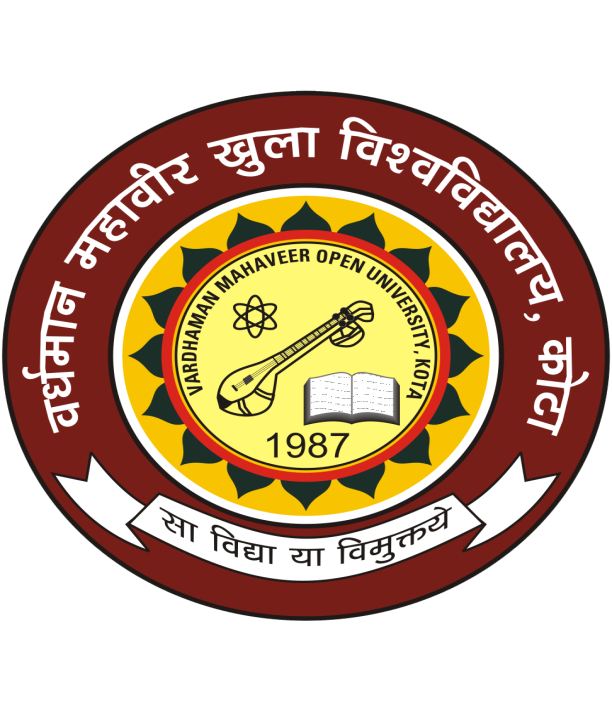 बी. ए. द्वितीय वर्ष (संस्कृत)प्रिय छात्र, आपको B.A. Second Year (Sanskrit) के पाठ्यक्रम के विभिन्न प्रश्न पत्रों के सत्रीय कार्य दिए जा रहे है। आपको प्रत्येक प्रश्न पत्र के दिए गए सत्रीय कार्य करने हैं। इन्हें पूरा करके आप निर्धारित अंतिम तिथि से पूर्व अपने क्षेत्रीय केंद्र /अध्ययन केंद्र  (जहाँ पर आपने प्रवेश लिया है) पर स्वयं अथवा पंजीकृत डाक से आवश्यक रूप से भिजवा दें। प्रत्येक सत्रीय कार्य 30 अंकों का हैं। इन प्राप्तांको को आपकी सत्रांत परीक्षा के अंकों में जोड़ा जायेगा। सत्रीय कार्य स्वयं की हस्तलिपि में करें। सत्रीय कार्यो का पुनर्मूल्यांकन नहीं होता है  और न ही इन्हें सुधारने हेतु दुबारा स्वीकार किया जाता हैं। अतः आप एक बार में ही सही उत्तर लिखें। आप संलग्न निर्धारित प्रपत्र पर वांछित सूचना भरकर सत्रीय कार्य के  साथ संलग्न करें।B.A. Second Year (Sanskrit) Internal Assignment पाठ्यक्रम कोड (Course Code)......................................................  पाठ्यक्रम का नाम ..........................................................................स्कॉलर संख्या (Scholar No.)...........................................................छात्र का नाम ..........................................................................Name of Student (in capital letters)पिता का नाम ..............................................................................  Name of Father (in capital letters)पत्र व्यवहार का पता  ....................................................................................................................................................................................................................................................................................Address for Correspondingअध्ययन केंद्र का नाम ....................................................................... Name of Study Centre क्षेत्रीय केंद्र (Regional Centre)...............................................................
जमा करवाने का दिनांक (Date of Submission) .........................................                         Internal Assignment-2014B.A. Second Year (Sanskrit)Paper Code – SA -03Paper Name – कथा एवं संस्कृत साहित्य का इतिहास                                                                                      Max Marks: 30Note: The Question paper is divided into three sections A, B, and C. Write Answer as per the given instruction.यह प्रश्न पत्र ‘A’,’B’ और ‘C’ तीन खण्डों में विभाजित है| प्रत्येक खण्ड के निर्देशानुसार प्रश्नों का उत्तर दीजिए|    Section-A(Very Short Answer Type Questions)अति लघु ऊत्तर वाले प्रश्न (अनिवार्य)Note: Answer all questions. As per the nature of the question you delimit your answer in one word, one sentence or maximum up to 30 words. Each question carries 1 mark.                                                                                                                   6x1=06                                                                            नोट: सभी प्रश्नों का उत्तर दीजिए| आप अपने उत्तर को प्रश्नानुसार एक शब्द , एक वाक्य या अधिकतम 30 शब्दों में परिसीमित कीजिये| प्रत्येक प्रश्न 1 अंक का है|                                             6x1=06 (I)  कुमारसम्‍भव में सम्‍भव शब्‍द का क्‍या अर्थ है ?            (II)  पार्वती को अपर्णा क्‍यों कहा गया है?(III) महाकवि कालिदास किस रीति के प्रयोक्‍ता हैं ?(IV)  उपमा कालिदासस्‍य भारवेरर्थ गौरवम् , इस वाक्‍य का क्‍या अर्थ है ?(V)  कुमारसम्‍भव में कितने सर्ग हैं , इसके नायक एवं नायिका का नाम लिखें ?(VI) गद्य किसे कहते हैं ?Section-B(Short Answer Questions)लघु उत्तर वाले प्रश्न Note: Answer any four questions. Each answer should not exceed 100 words. Each question carries 3 marks.                                                                             4x3=12नोट: निम्नलिखित में से किन्हीं 4 प्रश्नों के उत्तर दीजिए| आप अपने उत्तर को अधिकतम 100 शब्दों में परिसीमित कीजिये| प्रत्येक प्रश्न 3 अंकों का है|रघुवंश महाकाव्‍य के प्रथम सर्ग के आधार पर रघुवंशी राजाओं की विशेषता का वर्णन कीजिए ?रधुवंश के प्रथम सर्ग का प्रतिपाद्य  बताइये ?निम्न में से किन्ही दो श्‍लोकों की सप्रसंग व्याख्या हिन्दी भाषा में कीजिए –क्‍व सूर्य प्रभवो वंश : क्‍व चाल्‍पविषया मति: तितीर्षु दुस्‍तरं मोहादुडुपेनास्मि सागरम् ।।किराताज्रुनीयम्  नामकरण की सार्थकता सिद्ध कीजिए ?अश्‍वघोष की काव्‍य कला का मूल्‍यांकन कीजिए ?Section ‘C’(Long Answer Questions)(दीर्घ उत्तर वाले  प्रश्न)Note: Answer any two questions. You have to delimit your each answer maximum up to 400 words. Each question carries 06 marks.नोट : निम्नलिखित में से किन्हीं 02 प्रश्नों का उत्तर दीजिए|आपको अपने प्रत्येक उत्तर को अधिकतम 400 शब्दों में परिसीमित करना है| प्रत्येक प्रश्न 06 अंकों का है|2x6=127.महाभारत के अंगीरस का विस्‍तृत विवेचन कीजिए ? 8.  रामायण की उपजीव्‍यता सिद्ध कीजिए  ? 9.  रामायण और महाभारत का तुलनात्‍मक परिचय दीजिए ? 10.संस्‍कृत महाकाव्‍य परम्‍परा में कालिदास का स्‍थान निरूपित कीजिए Internal Assignment-2014B.A. SanskritPaper Code – SA -04Paper Name – गद्य, समास प्रकरण तथा निबन्ध                                                                         Max Marks: 30Note: The Question paper is divided into three sections A, B, and C. Write Answer as per the given instruction.यह प्रश्न पत्र ‘A’,’B’ और ‘C’ तीन खण्डों में विभाजित है| प्रत्येक खण्ड के निर्देशानुसार प्रश्नों का उत्तर दीजिए|    Section-A(Very Short Answer Type Questions)अति लघु ऊत्तर वाले प्रश्न (अनिवार्य)Note: Answer all questions. As per the nature of the question you delimit your answer in one word, one sentence or maximum up to 30 words. Each question carries 1 mark.                                                                                                                   6x1=06                                                                            नोट: सभी प्रश्नों का उत्तर दीजिए| आप अपने उत्तर को प्रश्नानुसार एक शब्द , एक वाक्य या अधिकतम 30 शब्दों में परिसीमित कीजिये| प्रत्येक प्रश्न 1 अंक का है|                                             6x1=06 (i)  ck.k dh x| jpuk g"kZpfjre~ D;k gS\ dqEHkdkj% fdl lw= dk mnkgj.k gS\ f'kojktfot;  ds ys[kd dkSu gS\lekl fdrus izdkj ds gksrs gS\dsoy lekl fdls dgrs gS\सुबन्धु की प्रसिद्ध गद्य रचना का नाम लिखिए?Section-B(Short Answer Questions)लघु उत्तर वाले प्रश्न Note: Answer any four questions. Each answer should not exceed 100 words. Each question carries 3 marks.                                                                             4x3=12नोट: निम्नलिखित में से किन्हीं 4 प्रश्नों के उत्तर दीजिए| आप अपने उत्तर को अधिकतम 100 शब्दों में परिसीमित कीजिये| प्रत्येक प्रश्न 3 अंकों का है|2. शुकनासोपदेश के आधार पर xq#ins'k ds egRo dk o.kZu किजिए ?3.cgqozhfg lekl fdls dgrs gS bldk o.kZu dhft; ?4.  vkst leklHkw;LRoe~~ ,rr~~ x|L; thforeA bl lwfDr dk ~fgUnh esa O;k[;k  dhft;s?5 iapxaxe bl iz;ksx dks fl) djs ?6  g’kZpfjr की कथावस्तु का  o.kZu dhftये ?Section ‘C’(Long Answer Questions)(दीर्घ उत्तर वाले  प्रश्न)Note: Answer any two questions. You have to delimit your each answer maximum up to 400 words. Each question carries 06 marks.नोट : निम्नलिखित में से किन्हीं 02 प्रश्नों का उत्तर दीजिए|आपको अपने प्रत्येक उत्तर को अधिकतम 400 शब्दों में परिसीमित करना है| प्रत्येक प्रश्न 06 अंकों का है| 2x6=12 7.बाणभट्ट की गद्य शैली का वर्णन किजिए? 8.समास किसे कहते है ? उसके विविध प्रकारों का वर्णन किजिए? 9. “कादम्बरी रसज्ञानामाहारोऽपि न रोचते” इस पंक्ति की व्याख्या किजिए?10. दशकुमारचरितम् की कथावस्तु का वर्णन किजिए?11. सुबन्धु की गद्य शैली का वर्णन किजिए? AjmerBikanerJaipurJodhpurKotaUdaipur